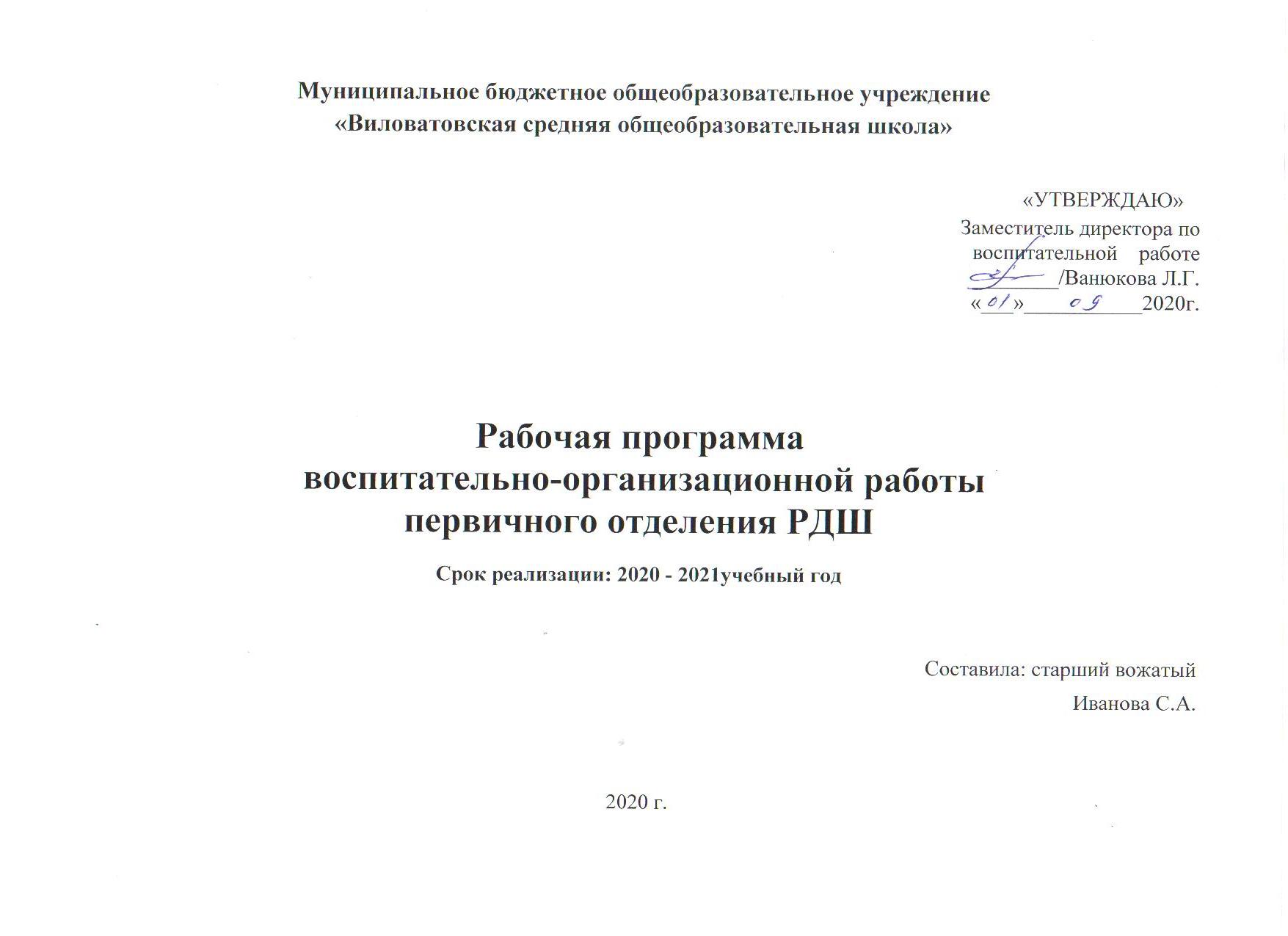 ПЛАН воспитательно-организационной работыпервичного отделения РДШ Срок реализации: 2020 - 2021учебный год     Первичное отделение РДШ - это объединяющий формат, в который включены все существующие и создаваемые объединения обучающихся (кружки, волонтерский отряд и пр.), с целью расширения их права на участие в принятии решений, затрагивающие их интересы.  Проектирование содержания воспитательного процесса в первичном отделении РДШ осуществляется на основе требований федеральных государственных образовательных стандартов общего образования (ФГОС ОО) и плана воспитательной работы МБОУ «Виловатовская СОШ».Направления деятельности РДШ:личностное развитиегражданская активностьвоенно-патриотическоеинформационно-медийноеНаправление «Личностное развитие»Популяризация ЗОЖформирование у детей позитивного отношения к здоровому образу жизни;присвоение созидающей здоровье философии;формирование активной жизненной позиции по отношению к здоровью, проявляющейся в поведении и деятельности и осознанном противостоянии разрушающим здоровье факторам.Творческое развитие»стимулирование творческой активности школьников;предоставление возможности школьникам проявить себя, реализовать свой потенциал и получить признание;координация воспитательных усилий на разных этапах творческого процесса;контроль реализации творческого развития школьников.Популяризация профессий- стимулирование и мотивация школьников к личностному развитию, расширению кругозора в многообразии профессий;- формирование у школьников представлений о сферах трудовой деятельности, о карьере и основных закономерностях профессионального развития;- формирование у школьников универсальных компетенций, способствующих эффективности в профессиональной деятельности;- способности к коммуникации (в устной и письменной формах) для решения задач взаимодействия;- способности работать в коллективе, учитывать и терпимо относиться к этническим, социальным и культурным различиям;- способности к самоорганизации и самообразованию.Направление «Гражданская активность»- сохранять и развивать исторически сложившиеся дружеские отношения народов России, сплачивать в едином федеративном государстве, содействовать развитию национальных культур и языков Российской Федерации;- способствовать формированию активной жизненной позиции школьников;- формировать у школьников осознанное ценностное отношение к истории своей страны, города, района, народа;- развивать у детей чувство патриотизма, национальной гордости за свою страну;- стимулировать социальную деятельность школьников, направленную на оказание посильной помощи нуждающимся категориям населения;- организовывать акции социальной направленности;- создавать условия для развития детской инициативы;- оказывать помощь учреждениям культуры в организации и проведении мероприятий;- оказывать помощь и содействие в проведении мероприятий экологической направленности;- активизировать стремление школьников к организации деятельности в рамках работы поисковых отрядов.Направление «Военно-патриотическое»совместно с ответственными педагогами сформировать школьную систему нормативно-правового обеспечения деятельности в области военно-патриотического воспитания;организовать профильные события, направленные на повышение интереса у детей к службе в силовых подразделениях, в том числе военных сборов, военно-спортивных игр, соревнований, акций;организовать проведение образовательных программ – интерактивных игр, семинаров, мастер-классов, открытых лекториев, встреч с интересными людьми, Героями нашего государства и ветеранами;обеспечить координацию военно-патриотической деятельности школы с общественными объединениями и государственными организациями в рамках социального партнерства.Направление «Информационно-медийное»- разработать и реализовать модели многофункциональной системы информационно-медийного взаимодействия участников РДШ;- создать информационно-медийный центр (ИМЦ) для реализации системы информационно-медийного взаимодействия участников РДШ;- апробировать индикаторы и критерии оценки деятельности информационно-медийного направления РДШ;- создать систему взаимодействия с информационно-медийными партнерами.Цели и задачи деятельности первичного отделения РДШЦель:совершенствование государственной политики в области воспитания подрастающего поколения и содействие формированию личности на основе присущей российскому обществу системы ценностей.Задачи1.  Предоставить каждому ребенку условия для творческой самореализации, личностного самоопределения, развития индивидуальности, а также развития навыков работы в команде, формирования гражданина обновленного социума.2. Формировать единое воспитательное пространство, обеспечивающее реализацию взаимодействия ученического самоуправления, детского общественного объединения, творческих объединений, кружков дополнительного образования и внеурочной деятельности в рамках ФГОС, партнеров РДШ для проектной деятельности участников первичного отделения РДШ.3.  Использовать Дни единых действий РДШ как технологии, позволяющие организовать поддержку и реализацию 4 ведущих  направлений деятельности РДШ с целью развития проектной деятельности.4. Развивать систему методического сопровождения деятельности первичного отделения РДШ, отрабатывать механизмы взаимодействия с другими образовательными организациями.5. Формировать единую информационную среду  первичного отделения РДШ и включиться в единую информационную среду РДШ России для развития и  масштабирования инновационной, проектной, социально преобразовательной деятельности   РДШ.6. Разрабатывать и апробировать мониторинг качества деятельности первичного отделения РДШ.Деятельность первичного отделения РДШ предполагает взаимодействие с тремя целевыми группами:обучающимися;педагогическим сообществом (старшая вожатая, классные руководители, заместитель директора по воспитательной работе, , педагог-психолог, педагоги - руководители кружков и секций, библиотекарь, администрация образовательной организации);родителями обучающихся.Ожидаемые результаты деятельность первичного отделения РДШвоспитание гражданственности, патриотизма, социальной ответственности и компетентности;самоорганизация на уровне здорового образа жизни;личностный рост участников;творческого отношения к образованию, труду, жизни, подготовка к сознательному выбору профессии;формирование ценностного отношения к здоровью и здоровому образу жизни;развитие мотивации личности к познанию и творчеству.КАЛЕНДАРЬ ДНЕЙ ЕДИНЫХ ДЕЙСТВИЙРОССИЙСКОГО ДВИЖЕНИЯ ШКОЛЬНИКОВПлан деятельности первичного отделения РДШпо направлениямПлан работы первичного отделения РДШ МБОУ «Виловатовская СОШ»ДатаНазвание событияНаправление деятельности РДШ1 сентябряДень знанийЛичностное развитие3 сентябряДень солидарности в борьбе с терроризмомГражданская активность30 сентябряВыборы в органы ученического самоуправления общеобразовательных организацийГражданская активностьПервыевыходные  октябряДень пожилых людейГражданская активность5 октябряДень учителяЛичностное развитие4 ноябряДень Народного единстваГражданская активность20 ноябряВсемирный день РебенкаГражданская активность25 ноябряДень МатериЛичностное развитие9 декабряДень Героев ОтечестваВоенно-патриотическое12 декабряДень Конституции РоссииГражданская активность23 февраляДень Защитника ОтечестваВоенно-патриотическоеПервоевоскресенье  мартаМеждународный день детского телевидения и радиовещанияИнформационно-медийное8 мартаМеждународный женский деньЛичностное развитие27 мартаВсемирный День театраЛичностное развитие3-яя неделя мартаЕдиный день профориентацииЛичностное развитие7 апреляВсемирный День здоровьяЛичностное развитие12 апреляДень космонавтикиГражданская активность1 маяПраздник весны и трудаГражданская активность9 маяДень ПобедыВоенно-патриотическое1 июняДень защиты детейЛичностное развитие23 июняМеждународный Олимпийский деньЛичностное развитие27 июняДень молодежиГражданская активность2 июляДень спортивного журналистаИнформационно-медийное8 июляДень семьи, любви и верностиГражданская активность13 августа(2-ая суббота августа)День физкультурникаЛичностное развитие22 августаДень Государственного флага Российской ФедерацииГражданская активностьСентябрьСентябрьСентябрьСентябрьНаправления деятельностиМероприятияУчастникиОтветственныеОформление стенда РДШСтарший вожатыйСеминар для классных руководителей"Новые подходы в воспитании в условиях деятельности Всероссийской общественной детско-юношеской организации "Российское движение школьников (РДШ)"Классные руководители5 -11 классовСтарший вожатыйЗам директора по в.р.Директор школы.Формирование актива первичного отделения РДШ8 - 11 классыСтарший вожатыйПедагоги –кураторы направлений, классные руководители.Личностное развитиеДень единых действий  РДШ1 сентябряДень Знаний:торжественная линейка, посвящённая началу учебного года;уроки знаний, посвящённые 75-летию Победы в Великой Отечественной войне1 - 11 классы Старший вожатый, классные руководители1 - 11 классовЛичностное развитиеЛегкоатлетический кросс «Золотая осень»1 - 11классыКлассные руководители 1-11 классовУчителя физкультурыГражданская активностьДень единых действий  РДШ4 сентябряДень солидарности в борьбе с терроризмомДень единых действий  РДШ4 сентябряДень солидарности в борьбе с терроризмомДень единых действий  РДШ4 сентябряДень солидарности в борьбе с терроризмомГражданская активностьБеседа"Мы помним тебя, Беслан!"1 - 4 классыКлассные руководителиГражданская активностьЕдиный урок"Наш мир без терроризма"8 - 11 классыКлассные руководители. Зам. директора по УВРГражданская активностьГражданская активностьДень единых действий  РДШ30 сентябряВыборы в органы ученического самоуправления общеобразовательных организаций5 - 11 классыСтарший вожатый, классные руководители5 - 11 классовВоенно-патриотическоеВоенно-патриотическоеВоенно-патриотическоеВоенно-патриотическоеИнформационно-медийноеВ течение годаПрезентация деятельности РДШ на  сайте школы1 - 11 классыответственные за мероприятия,Редактор сайта школыИнформационно-медийноеВ течение годаПрезентация деятельности РДШ в СМИ(на федеральном, региональном и местном уровнях)1 - 11 классыКуратор мультимедийного направления.ОктябрьОктябрьОктябрьОктябрьНаправления деятельностиМероприятияУчастникиОтветственныеОрганизационная работаСоздание творческих групп для реализации проекта "День ученического самоуправления"10 - 11 классыСтарший вожатый, классные руководители10- 11 классовЛичностное развитиеДень единых действий  РДШ5 октябряДень учителяПроект "день ученического самоуправления"День единых действий  РДШ5 октябряДень учителяПроект "день ученического самоуправления"День единых действий  РДШ5 октябряДень учителяПроект "день ученического самоуправления"Личностное развитиеДень самоуправления8 - 11 классаСтарший вожатыйЛичностное развитиеВыпуск поздравительных мини-газет«Любимому учителю»1 - 11 классыКуратор информационно-медийного направленияСтарший вожатыйЛичностное развитиеДень ученического самоуправления1-11классыЛичностное развитиеОсенний кросс «Мы вместе!»5 - 11 классыУчитель физкультурыЛичностное развитиеОсенний кросс «Мы вместе!»1 - 4 классыУчитель физкультурыГражданская активностьДень единых действий  РДШДень пожилых людей: акция "Добро"1 - 11 классыСтарший вожатыйКлассные руководители1 - 11 классовИнформационно-медийное29 октября День рождение РДШЗаочный конкурсв соцсетях"Мы в команде РДШ"5 - 11 классыСтарший вожатый. Классные руководители5 - 11 классовИнформационно-медийноеКонкур школьных газет «Мой добрый учитель»1-11 классыКуратор направления.Классные руководители1 - 11 классовИнформационно-медийноеКонкурс классных уголков1 - 11 классыСтарший вожатый. Классные руководители1 - 11 классовНоябрьНоябрьНоябрьНоябрьНаправления деятельностиМероприятияУчастникиОтветственныеЛичностное развитиеДень единых действий  РДШ25 ноябряВсемирный День материАкция "Подари улыбку маме"1 -11 классыСтарший вожатый. Классные руководители1 - 11 классовЛидеры РДШЛичностное развитиеЕдиный день профилактики вредных привычек1 - 11 классыСтарший вожатый. Классные руководители1 - 11 классовЛичностное развитиеГражданская активностьДень единых действий  РДШ4 ноября День народного единстваМероприятия по классам1 - 11 классыКлассные руководители1 - 11 классовГражданская активностьДень единых действий  РДШ20 ноябряВсемирный День ребёнкаКругосветка"Вместе весело шагать"1 - 4 классыКлассные руководители1 - 4 классовИнформационно-медийноеКонкурс классной прессы «Свой голос»5 - 11 классыСтарший вожатый, куратор иформационно-медийного направления.классные руководители 5 -11 классовДекабрьДекабрьДекабрьДекабрьНаправления деятельностиМероприятияУчастникиОтветственныеОрганизационная работаПодготовка творческих групп для реализации проекта"Новый год к нам мчится!"1 - 11 классыСтарший вожатый. Классные руководители1 - 11 классовЛичностное развитиеМеждународный день борьбы со СПИДомАкция "Красная ленточка"5 - 11 классыСтарший вожатый. Классные руководители5 - 11 классовЛичностное развитиеСоревнования по шашкам1 - 4 классы.Личностное развитиеТворческий проект "Новый год к нам мчится"Творческий проект "Новый год к нам мчится"Творческий проект "Новый год к нам мчится"Личностное развитиеКонкурс на лучшую новогоднюю игрушку, на лучшую новогоднюю открытку1 - 11 классыКлассные руководители1 - 11 классов, учитель ИЗОЛичностное развитиеКонкурс новогодних плакатов1 - 11 классыКлассные руководители1 - 11 классов, учитель ИЗОЛичностное развитиеНовогоднее оформление классов1 - 11 классыКлассные руководители1 - 11 классов, учитель ИЗОЛичностное развитиеЛичностное развитиеЛичностное развитиеНовогодние утренники и вечера1 - 11 классыЗам.директора по ВРСтарший вожатый. Классные руководители1 - 11 классовЛичностное развитиеГражданская активностьМеждународный день прав человека1 декабряИнтерактивная игра "Твои права иобязанности - твоя свобода и ответственность"8 -11 классыУчитель обществознанияГражданская активностьДень единых действий  РДШ12 декабряДень Конституции России1 - 11 классыСтарший вожатый, лидеры РДШКлассные руководители 1 - 11 классовВоенно-патриотическоеДень единых действий  РДШ9 декабряДень героев России1 - 11 классыКлассные руководители 1 - 11 классовИнформационно-медийноеВидеоурок"Конституция РФ - наш главный закон"5 - 11 классыУчитель обществознанияЯнварьЯнварьЯнварьЯнварьНаправления деятельностиМероприятияУчастникиОтветственныеЛичностное развитиеКоллективные классные дела на зимних каникулах1 - 11 классыКлассные руководители 1 - 11 классовЛичностное развитиеЛичностное развитиеГражданская активностьИнформационно-медийноеКонкурс медиатворчества"Моя страница в соцсетях"7- 11 классыЗаведующий библиотекойФевральФевральФевральФевральФевральНаправления деятельностиМероприятияУчастникиУчастникиОтветственныеОрганизационная работаСбор актива: распределение поручений для организации и проведению месячника патриотического воспитания1 - 11 классы1 - 11 классыСтарший вожатый, лидеры РДШКлассные руководители 1 - 11 классовЛичностное развитие«Зимние забава»1 - 11 классы1 - 11 классыУчителя физкультурыГражданская активностьВечер встречи выпускниковВыпускники МБОУ «Виловатовская СОШ»Выпускники МБОУ «Виловатовская СОШ»Старший вожатый .Зам директора по ВРВоенно-патриотическоеДень единых действий  РДШ23 февраляДень защитника ОтечестваМесячник военно-патриотического воспитанияДень единых действий  РДШ23 февраляДень защитника ОтечестваМесячник военно-патриотического воспитанияДень единых действий  РДШ23 февраляДень защитника ОтечестваМесячник военно-патриотического воспитанияДень единых действий  РДШ23 февраляДень защитника ОтечестваМесячник военно-патриотического воспитанияВоенно-патриотическоеКонкурс военно-патриотической песни «Я пою тебе, Россиия»1-11 классыСтарший вожатый, учителя музыкиКлассные руководители 1 - 11 классовСтарший вожатый, учителя музыкиКлассные руководители 1 - 11 классовВоенно-патриотическоеВоенно-патриотическоеКлассные мероприятия, посвящённыеДню защитника Отечества.1- 11 классыКлассные руководители1 - 11 классовКлассные руководители1 - 11 классовВоенно-патриотическоеВоенно-патриотическоеВыставка  рисунков«Есть такая профессия – родину защищать», посвященный Дню защитника отечества5 - 9 классы Учитель ИЗО Учитель ИЗОВоенно-патриотическоеВоенно-патриотическоеАкция «Армейский чемоданчик»1 - 11 классыСтарший вожатый, лидеры РДШКлассные руководители 1 - 11 классовСтарший вожатый, лидеры РДШКлассные руководители 1 - 11 классовИнформационно-медийноеРазмещение материалов месячника по военно-патриотическому воспитанию на сайте школыКуратор направленияКуратор направленияМартМартМартМартНаправления деятельностиМероприятияУчастникиОтветственныеЛичностное развитиеАкция«День белого цветка» к Всемирному дню борьбы с туберкулезом1-11классыСтарший вожатый, лидеры РДШКлассные руководители 1 - 11 классов.Личностное развитиеЛичностное развитиеЛичностное развитиеДень единых действий  РДШ8 мартаМеждународный женский деньДень единых действий  РДШ8 мартаМеждународный женский деньДень единых действий  РДШ8 мартаМеждународный женский деньЛичностное развитиеЛичностное развитиеВыпуск поздравительных открыток к 8 марта1 - 11 классыУчитель ИЗОЛичностное развитиеДень единых действий  РДШ27 мартаВсемирный день театра1 - 11 классыКлассные руководители 1 - 11 классовЛичностное развитиеДень единых действий  РДШ3-я неделя мартаЕдиный день профориентации8 - 11 классыСтарший вожатый,Классные руководители 8 - 11 классовЛичностное развитиеНеделя детской и юношеской книги1 - 11 классыЗаведующий библиотекойГражданская активностьДень единых действий  РДШ18 мартаДень присоединения Крыма к РоссииИнфоурок7 - 11 классыУчителя истории Информационно-медийноеДень единых действий  РДШПервое воскресенье мартаМеждународный день детского телевидения и радиовещанияИнфоуроки1 - 11 классыКлассные руководители1 - 11 классовАпрельАпрельАпрельАпрельНаправления деятельностиМероприятияУчастникиОтветственныеЛичностное развитиеДень единых действий  РДШ7 апреляВсемирный день здоровья1 - 11 классыУчителя физкультурыЛичностное развитиеГражданская активностьДень единых действий  РДШ12 апреляДень КосмонавтикиДень единых действий  РДШ12 апреляДень КосмонавтикиДень единых действий  РДШ12 апреляДень КосмонавтикиГражданская активностьКонкурс рисунков, посвящённых дню космонавтики1 - 5 классыСтарший вожатый, учитель ИЗОГражданская активностьВидео-викторина"История освоения космоса"5 - 11 классыСтарший вожатый, учитель астрономииГражданская активностьМесячник экологического воспитания1 - 11 классыПедагог-организатор, учитель биологии , классные руководители1 - 11 классовГражданская активностьЗелёные субботники по благоустройству школьного двора1 - 11 классыЗаместитель директора по ВР, завхоз, классные руководители1 - 11 классовВоенно-патриотическоеМайМайМайМайНаправления деятельностиМероприятияУчастникиОтветственныеОрганизационная работаСбор актива РДШ: подведение итогов годаАктивы 5 - 11 классовПедагог-организаторОрганизационная работаОбщешкольная линейка, подведение итогов года, награждения1 - 11 классыЗаместители директора, педагог-организаторЛичностное развитиеЛичностное развитиеПраздники"Последний звонок"9, 11 классыЗаместитель директора по ВР, педагог-организатор, классные руководители9, 11 классовЛичностное развитиеЛичностное развитиеЛичностное развитиеГражданская активностьДень единых действий  РДШ1 маяПраздник весны и труда1 - 11 классыКлассные руководители 1 - 11 классовВоенно-патриотическоеДень единых действий  РДШ9 мая День ПобедыПатриотический проект  «Память»День единых действий  РДШ9 мая День ПобедыПатриотический проект  «Память»День единых действий  РДШ9 мая День ПобедыПатриотический проект  «Память»Военно-патриотическоеУроки мужества1 - 11 классыКлассные руководители 1 - 11 классовВоенно-патриотическоеУчастие в мероприятие районного масштаба, посвящённого Дню Великой Победы.1 - 11 классыКлассные руководители1 - 11 классовВоенно-патриотическоеУчастие во Всероссийской акции "Бессмертный полк"1 - 11 классыКлассные руководители 1 - 11 классовВоенно-патриотическоеИнформационно-медийноеВыпуск и размещение на сайте школыинформационногобюллетеня «Мы в команде РДШПресс-центрПедагог-организаторИюнь, июль, августИюнь, июль, августИюнь, июль, августИюнь, июль, августНаправления деятельностиМероприятияУчастникиОтветственныеОрганизационная работаОрганизация летнего труда и отдыха:Пришкольный лагерь Трудовые и экологические бригадыЛетняя трудовая практика на пришкольном участке1 - 10 классыЗаместитель директора по ВР,Классные руководители 1-10 классов.Личностное развитиеДень единых действий  РДШ1 июняДень защиты детей1 - 11 классыЗам директора по ВР совместно с  домом культуры  Личностное развитиеДень единых действий  РДШ23 июняМеждународный Олимпийский день1 - 6 классыНачальник пришкольного лагеря Личностное развитиеВыпускные вечера в 9, 11 классах9, 11 классыКлассные руководители 9, 11 классовЛичностное развитиеДень единых действий  РДШ13 августаДень физкультурника8 - 10 классыНачальник пришкольного лагеря Личностное развитиеДень единых действий  РДШ8 июляДень семьи, любви и верности1 - 6 классыНачальник пришкольного лагеря Личностное развитиеДень единых действий  РДШ22 августаДень Государственного флага Российской Федерации8 - 10 классыНачальник пришкольного лагеря труда и отдыхаИнформационно-медийноеРазмещение материалов "Лето - 2021" на сайте школыОтветственные за организацию летнего труда и отдыха